По реализации национального проекта29.05.2020Национальный проект "Спорт – норма жизни""Объект Строительство физкультурно-оздоровительного комплекса в территориальном округе Варавино-Фактория муниципального образования "Город Архангельск"Подрядная организация ООО "Север"Место расположения: территориальный округ Варавино-Фактория,                            ул. Воронина – Русанова – Окружное шоссе, земельный участок с кадастровым номером 29:22:070302:84.Краткая характеристика объекта:Краткая характеристика объекта: двухэтажное здание физкультурно-оздоровительного комплекса с гимнастическим, хореографическим и тренажерным залом, площадь застройки 1 914,0 м2, общая площадь 2075,6 м2.Ход работ на объекте по состоянию на 29.05.2020:сваи – 100% (согласно новому проекту), устройство фундаментов общего назначения под колонны – 100%,устройство основания под фундаменты: песчаного – 92%,металлоконструкции каркаса – 92%,укладка перемычек, укладка плит перекрытий – 100%,лестницы и крыльца – 100%,стены: монтаж сэндвич-панелей – 56%,кровля – 77% (профлист),кирпичная кладка – 58%,устройство вентилируемых фасадов с облицовкой панелями из композитных материалов – 41%,устройство перемычек – 75%,устройство витражей – 39%,НВК – 100%, наружное электроснабжение – 75%,прокладка наружных тепловых сетей – 36,4%,Количество работников на стройплощадке – 40 чел. Работы ведутся с отставанием от графика производства работ на 13 недель.Ввод объекта в эксплуатацию 2020 год.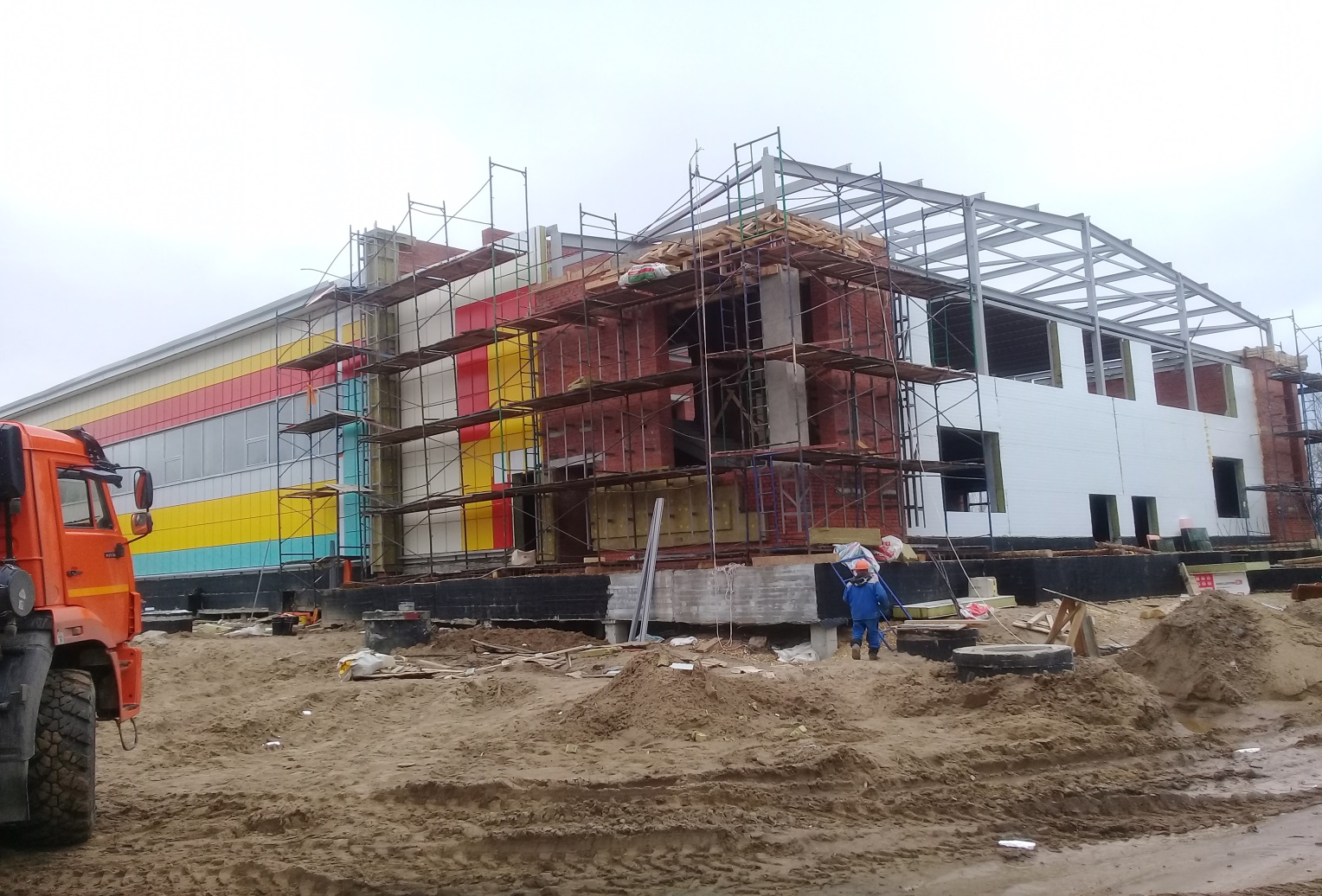 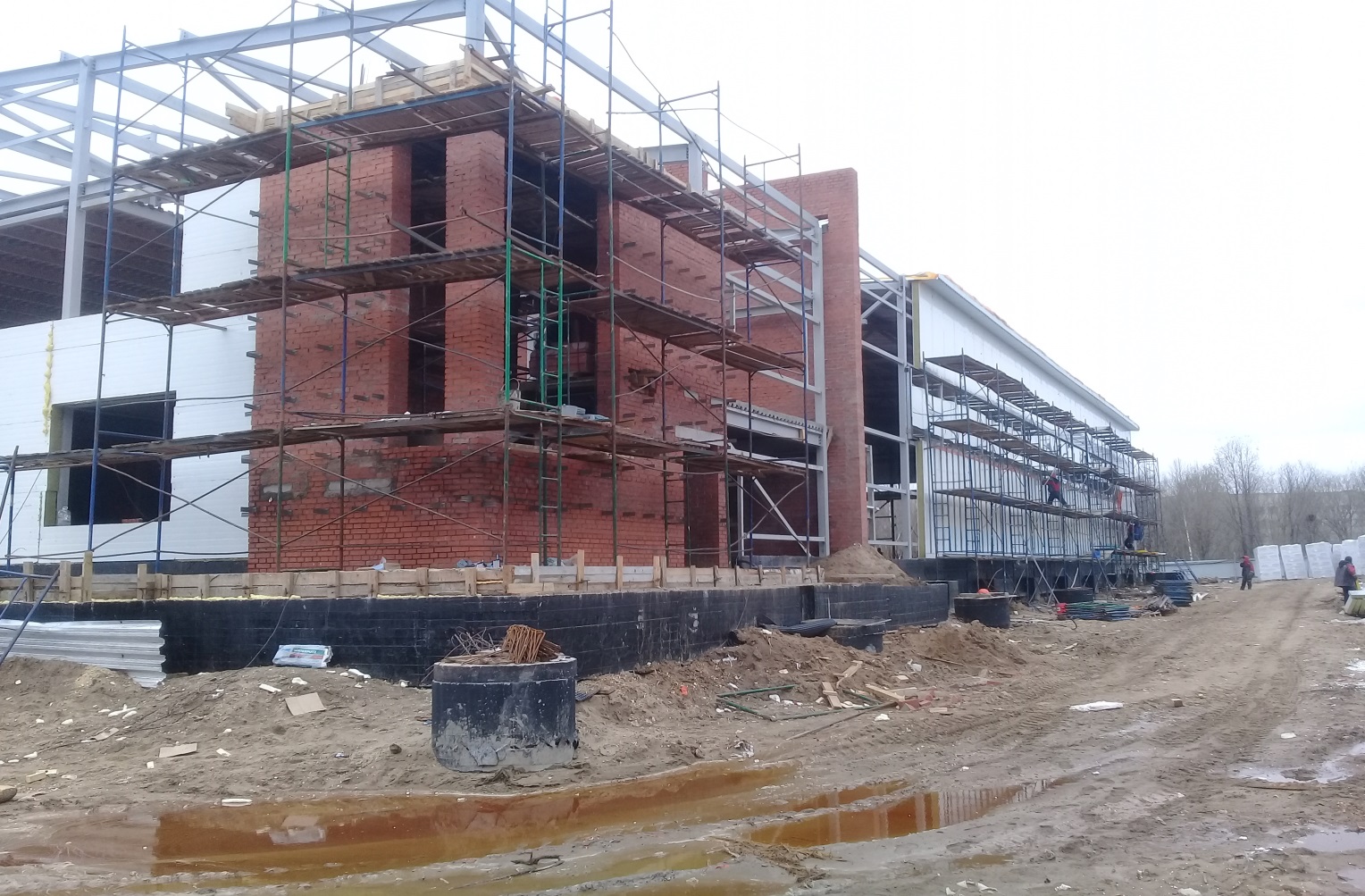 